The Menstrual Cycle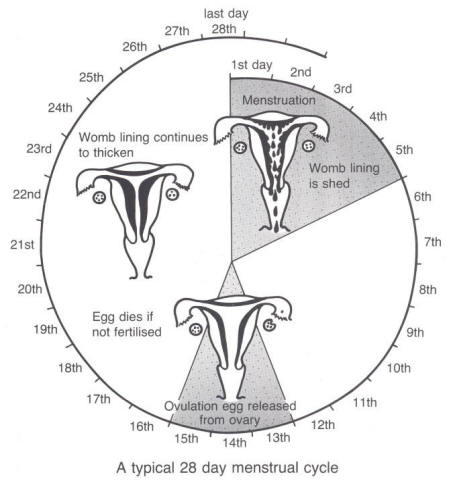 Questions – answer in sentences in your bookWhich part of the body produces FSH?What does FSH stand for?What does FSH do?What produces oestrogen?What does oestrogen do?